Bushmen versus SonningSunday 7th May 2017Time gameToss: Bushmen who battedBushmenG Dabby		not		out			103J Whitehead				b Penhale		11Z Butt			c N Ray	b Said			28J Soomro				b F Griffiths		17 H Owens		not		out			15 T Walters		) D Morley		) P Assegai		) 	did	not	bat M Cockerell		) C Jeavons		)A Popperwell		)		Extras (nb3, w8, b10, lb9)					30TOTAL				(43 overs)		204 for 3 declared1-43, 2-85, 3-151				O	M	R	WE Richardson	8	1	33	0K Naha		6	2	24	0S Naqi		10	2	33	1K Penhale		6	1	16	1S Simmons		4	0	20	0M Longridge		4	0	30	0F Griffith		5	0	29	1SonningTravers		c Soomro	b G Dabby		40S Simmons				b P Assegai		0K Naha				b Z Butt		60S Dave				b H Owens		2K Penhale				b Z Butt		28B Travers				b Z Butt		0N Ray					b Z Butt		32F Griffith				b Z Butt		2	S Naqi				b Z Butt		0E Richardson	not		out			16M Longridge		not		out			1Extras (nb3, w8, b12, lb0)					23TOTAL				(38 overs)		204 for 91-2, 2-74, 3-82, 4-146, 5-146, 6-169, 7-171, 8-183, 9th not recorded				O	M	R	WC Jeavons		7	2	21	0P Assegai		8	0	63	1H Owens		10	2	37	1G Dabby		5	0	31	1Z Butt			8	0	42	6Draw with scores level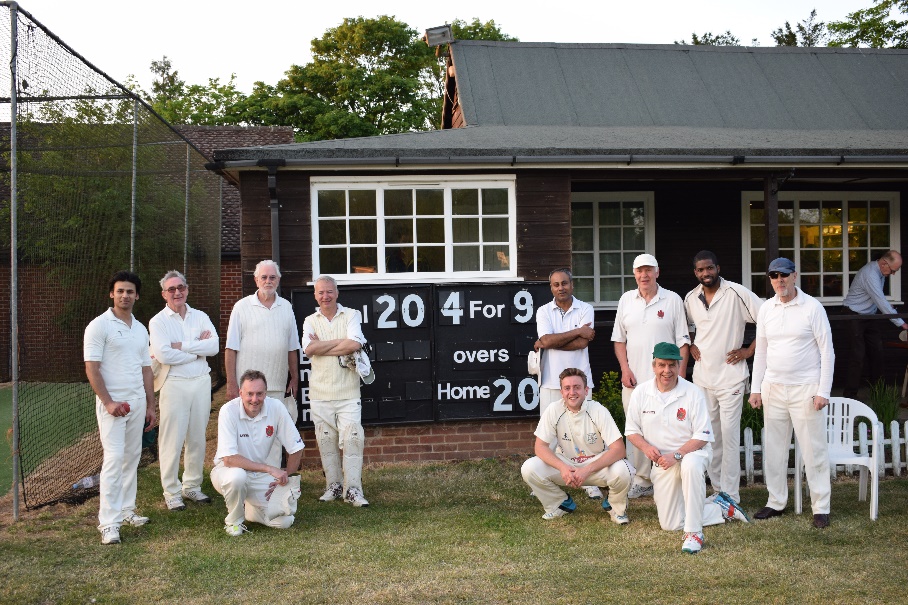 Our brave lads